СПИСОК КАЗАХСТАНСКИХ ПРЕДПРИЯТИЙ –УЧАСТНИКОВ ДЕЛОВЫХ ПЕРЕГОВОРОВСПИСОК КАЗАХСТАНСКИХ ПРЕДПРИЯТИЙ –УЧАСТНИКОВ ДЕЛОВЫХ ПЕРЕГОВОРОВСПИСОК КАЗАХСТАНСКИХ ПРЕДПРИЯТИЙ –УЧАСТНИКОВ ДЕЛОВЫХ ПЕРЕГОВОРОВМесто проведения:        г. Челябинск, ул. Труда, 179 отель Radisson Blu, зал Galaxy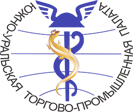 Дата проведения:25 июня 2019 г.с 09:30 до 13:00№КомпанияВид деятельностиПродукцияМЕТАЛЛУРГИЯМЕТАЛЛУРГИЯМЕТАЛЛУРГИЯМЕТАЛЛУРГИЯТОО «Текелийский горно-перерабатывающий комплекс»http://www.tgpk.kz/г. Тикели, Алм. обл.Производитель литейного и передельного чугуна. Чугун литейный Чугун передельныйАгломерат доменныйШлак гранулированныйСталь и ферросплавыСТРОИТЕЛЬНЫЕ МАТЕРИАЛЫ / ОБОРУДОВАНИЕ / ПРИБОРОСТРОЕНИЕСТРОИТЕЛЬНЫЕ МАТЕРИАЛЫ / ОБОРУДОВАНИЕ / ПРИБОРОСТРОЕНИЕСТРОИТЕЛЬНЫЕ МАТЕРИАЛЫ / ОБОРУДОВАНИЕ / ПРИБОРОСТРОЕНИЕСТРОИТЕЛЬНЫЕ МАТЕРИАЛЫ / ОБОРУДОВАНИЕ / ПРИБОРОСТРОЕНИЕТОО "Alina Group"www.alina.kz г. Алматы, ул.Производство сухих строительных смесей, лакокрасочной продукции.Лидер в Центральной Азии и РФ по производству строительных материалов. Полный цикл производства – от добычи и переработки сырья до продажи готовой продукции конечному потребителю.  Собственный Научно-технический инновационный центр.Сухие строительные смеси  - AlinEX, НАШИ, Батыр    Краски, эмали, грунтовки, клей ПВА, лаки, декоративные штукатурки и краски - AlinaPaintАО «Келет»www.kelet.kz г. АлматыПроизводственно-торговая компания. Лидер казахстанского рынка общепромышленного и бытового оборудования.Насосное оборудованиеВентиляционное оборудованиеОтопительное оборудование (котлы электрические, котлы газовые, теплообменники)Оборудование для обогрева (электрокаменки, электропечи, обогреватели) ВодонагревателиГенераторыТОО IT&Mwww.misot-flex.kzг. АлматыТОО «IT&M» является первой компанией,  запустившей линию по производству синтетического вспененного каучука марки “Misot-Flex” на территории Республики Казахстан. Область применения:  технологические трубопроводы, водопроводы горячей и холодной воды, санитарные системы, вентиляционные каналы, системы кондицирования, технологические и складские резервуары, паропроводы низкого давления до +150oС, солнечные электростанции, холодильные системы, криогенные системы, промышленный холод, судостроение, ж/д и метро, транспорт, аэропорты, чистые комнаты, нефтепроводы, подстанции.Вспененный синтетический каучук марки Misot-flexАО «КЭМОНТ»www.kemnot.com г. Усть-КаменогорскПроизводство электрической распределительной и регулирующей аппаратуры. Крупнейшее предприятие в Республике Казахстан по сборке электротехнического оборудования для Казахстана, ближнего и дальнего зарубежья.  Оборудование применяется в различных отраслях промышленности: металлургической, атомной, химической, горнодобывающей, нефтяной и газовой, промышленной энергетике и на объектах энергосистем, сельском хозяйстве и жилищном строительстве, объектах социального, культурного и бытового назначения.Распределительное электрооборудование 0,4-220 кВКРУ внутренней установкиКРУ наружной установкиКРУ напряжением 20 кВКомплектные трансформаторные подстанцииОткрытые распределительные устройстваРазъединители, выключатели нагрузкиНКУТОО «Актобе Прилад» www.prilad.kz г. Актобе Производство приборов для электроэнергетики. Выпускаемые микропроцессорные устройства защиты серии MZD комплексно обеспечивают защиту электроподстанций 35/10/6кВ.Микропроцессное реле МРЗС – 05 и MZDПРОДУКТЫ ПИТАНИЯПРОДУКТЫ ПИТАНИЯПРОДУКТЫ ПИТАНИЯПРОДУКТЫ ПИТАНИЯТОО «ДЕП»www.dep.kz г. КостанайПроизводство и реализация молочной продукции.ТОО «ДЕП» является одной из самых крупных и известных компаний по производству молока и молочных продуктов. В ассортименте более 100 наименований натуральных, экологически чистых продуктов. Молоко, молоко сгущённоеКисломолочная продукция, сметанаСыр, творожная продукцияБиойогуртМороженое МаслоАО «Евразиан Фудс Корпорэйшн» www.efc.kz г. АлматыПроизводство масложировой продукции.  Одно из ведущих предприятий пищевой промышленности Казахстана и стран Центральной Азии с объемом производства более 120 000 тонн в год.Холдинг владеет самыми популярными и признанными брендами в Казахстане: «3 желания», «Златые горы», «Шедевр», «Золотой стандарт».Майонез, кетчупСоусы и приправыМаргарин, спред, масло сливочноеТоматная пастаСгущённое молокоМасло подсолнечное, кукурузноеТОО «Радуга» www.raduga.kz г. ПетропавловскПроизводство продуктов питания и хозяйственной группы товаров.Готовые завтракиКукурузные палочки, попкорнКрупы, мукаЖареные семечки, орехиЛапша быстрого приготовленияХозяйственная группа товаровТОО «Малу»www.malu.kzКарагандинская обл.Одна из крупнейших торгово-производственных компаний по объемам производства и продаж на рынке приправ, специй, супов быстрого приготовления, пряностей и кулинарных добавок в Казахстане. Компания имеет свое производство и складские терминалы в г. Караганда.Чайная продукция - ТМ Джантори, Tea Garden, Magic off TeaСпеции и приправы - ТМ Магия Вкуса, GurmanТОО «Промбаза – 7» г. Костанай Производство растительного масла.Масло подсолнечное рафинированное «Гармония», «Лавра»Масло льняное нерафинированное «Лавра»Жмых, шрот, соапсток, фузаМереке (ИП Маженов)Производитель яичной лапши для супа и гарнира.Лапша широкая, средняя, узкая, паутинка, бешбармак.ТОО «VIZAVI Company» https://sladosti-vizavi.ru/г. ПетропавловскПроизводство кондитерских изделий и восточных сладостей. Кондитерская фабрика ViZaVi Company предлагает оптовым клиентам и дистрибьюторам 100% натуральные сладости ручного производства без красителей, консервантов, ГМО, пищевых Е-добавок и дешёвого сырья.Восточные сладости БисквитПирожное, кексы, рулетыПеченьеТОО «Максимальный размах Corporation» г. ПетропавловскПроизводство замороженных полуфабрикатов (пельмени, вареники, тесто, манты, голубцы).Пельмени, вареники, мантыТестоГолубцыТОО «МИЛХ»http://new-day.kz/companyг. Костанай Современная компания по производству высококачественных продуктов из натурального молока. 	Молоко, кефир, ряженка, йогуртСметанаМаслоТворогСыры твердые, сыры плавленыеМороженоеХОЗЯЙСТВЕННЫЕ ТОВАРЫ / БЫТОВАЯ ХИМИЯХОЗЯЙСТВЕННЫЕ ТОВАРЫ / БЫТОВАЯ ХИМИЯХОЗЯЙСТВЕННЫЕ ТОВАРЫ / БЫТОВАЯ ХИМИЯХОЗЯЙСТВЕННЫЕ ТОВАРЫ / БЫТОВАЯ ХИМИЯТОО «ПК «Аврора» www.a-brands.kz г. Алматы Предприятие специализируется на производстве и оптовой продаже средств для ухода за волосами и телом, бытовой химии и кожных антисептиках. Бренды: AKMASEPT, WASHER-H, Мыльная опера, Avrora Cosmetics, Чистая кастрюлька, Effect Professional, Effect, AkmaSEPTШампуни, гели для душа, жидкое мыло Средства для мытья посудыСредства для мытья стёколСредства для кухниСредства для ванной, сантехникиСредства для мытья пола и стенСредства для чистки и стиркиАнтисептики для рук и ногИП «Шакирова Г.Г.» г. ПетропавловскХимическая промышленность.  Дезинфицирующие средства.Дезинфицирующее средство Анолит АНКМыло «ЖИВОЕ»ТОВАРЫ ДЛЯ ДЕТЕЙ / ТЕКСТИЛЬТОВАРЫ ДЛЯ ДЕТЕЙ / ТЕКСТИЛЬТОВАРЫ ДЛЯ ДЕТЕЙ / ТЕКСТИЛЬТОВАРЫ ДЛЯ ДЕТЕЙ / ТЕКСТИЛЬТОО «Карагандинский завод металлоизделийwww.karzmi.kzг. Караганда Завод  занимается выпуском детских велосипедов "Балдырган" в различных модификациях, тележек грузовых, бочек и банок, металлоизделий под заказ, стойлового оборудования, кляммеров и кронштейнов и детских игровых площадок и элементов.Велосипеды детские "Балдырган"Манежи детскиеСанкиКачелиТележкиСтолы, стульяРаскладушкиМеталлоизделия под закази др.ТОО «MATEX»www.matexmarket.kzг. ПетропавловскЧулочно-носочное производство. Первая и единственная чулочно-носочная фабрика в Северном Казахстане. Носки (мужские, женские, спортивные, детские)Гольфы (муж, женские, детские) ТОО «Казак Оюлары» https://oyular.kz/ru/г. АстанаПроизводство и реализация текстильных изделий. Производство одеял и подушек из верблюжьей шерстиРеализация высококачественных шерстяных ковров и ковровых изделий из натуральной верблюжьей и овечьей шерстиИзготовление портретов в ковре по заказу, ковров-картин, ковров-гобеленовРеализация шарфов, постельных принадлежностей (одеял, подушек и сопутствующего домашнего текстиля) из шерсти и кашемираКомплекты постельного белья из Сатина